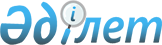 О переходных положениях технического регламента Евразийского экономического союза "О безопасности рыбы и рыбной продукции" (ТР ЕАЭС 040/2016)Решение Коллегии Евразийской экономической комиссии от 24 апреля 2017 года № 40
      В соответствии с пунктом 2 статьи 52 Договора о Евразийском экономическом союзе от 29 мая 2014 года, пунктом 3 Положения о Евразийской экономической комиссии (приложение № 1 к Договору о Евразийском экономическом союзе от 29 мая 2014 года) и пунктом 11 приложения № 2 к Регламенту работы Евразийской экономической комиссии, утвержденному Решением Высшего Евразийского экономического совета от 23 декабря 2014 г. № 98, с учетом абзаца пятого пунктом 11 Порядка разработки, принятия, изменения и отмены технических регламентов Евразийского экономического союза, утвержденного Решением Совета Евразийской экономической комиссии от 20 июня 2012 г. № 48, Коллегия Евразийской экономической комиссии решила:
      1. Установить, что: 
      а) документы об оценке соответствия обязательным требованиям, установленным актами, входящими в право Евразийского экономического союза (далее – Союз), или законодательством государства – члена Союза (далее – государство-член), выданные или принятые в отношении продукции, являющейся объектом технического регулирования технического регламента Евразийского экономического союза "О безопасности рыбы и рыбной продукции" (ТР ЕАЭС 040/2016) (далее соответственно – продукция, технический регламент), до дня вступления в силу технического регламента, действительны до окончания срока их действия, но не позднее 1 сентября 2019 г.
      Со дня вступления в силу технического регламента выдача или принятие документов об оценке соответствия продукции обязательным требованиям, ранее установленным актами, входящими в право Союза, или законодательством государства-члена, не допускается;
      б) до 1 марта 2019 г. допускаются производство и выпуск в обращение на территориях государств-членов продукции, не подлежавшей до дня вступления в силу технического регламента обязательной оценке соответствия обязательным требованиям, установленным актами, входящими в право Союза, или законодательством государства-члена, без документов об обязательной оценке соответствия продукции и без маркировки национальным знаком соответствия (знаком обращения на рынке);
      в) до 1 сентября 2019 г. допускаются производство и выпуск в обращение на территориях государств-членов продукции в соответствии с обязательными требованиями, ранее установленными актами, входящими в право Союза, или законодательством государства-члена, при наличии документов об оценке соответствия продукции указанным обязательным требованиям, выданных или принятых до дня вступления в силу технического регламента.
      Продукция маркируется национальным знаком соответствия (знаком обращения на рынке) в соответствии с законодательством государства-члена. Маркировка такой продукции единым знаком обращения продукции на рынке Союза не допускается;
      г) обращение продукции, указанной в подпунктах "б" и "в" настоящего пункта, допускается в течение срока годности такой продукции, установленного в соответствии с законодательством государства-члена.
      2. Просить Правительство Республики Казахстан совместно с государствами-членами обеспечить разработку и представление в Евразийскую экономическую комиссию до дня вступления в силу технического регламента:
      а) проекта программы по разработке (внесению изменений, пересмотру) межгосударственных стандартов, содержащих правила и методы исследований (испытаний) и измерений, в том числе правила отбора образцов, необходимые для применения и исполнения требований технического регламента и осуществления оценки соответствия объектов технического регулирования;
      б) проекта перечня продукции, в отношении которой подача таможенной декларации сопровождается представлением документа об оценке соответствия требованиям технического регламента.
      3. Члену Коллегии (Министру) по техническому регулированию Евразийской экономической комиссии Корешкову В. Н. до 1 сентября 2017 г. обеспечить подготовку и представление для рассмотрения Коллегией Евразийской экономической комиссии проекта решения Коллегии Евразийской экономической комиссии о внесении изменений в Решение Комиссии Таможенного союза от 28 мая 2010 г. № 299 в части применения в отношении продукции Единых санитарно-эпидемиологических и гигиенических требований к товарам, подлежащим санитарно-эпидемиологическому надзору (контролю). 
      4. Настоящее Решение вступает в силу с даты вступления в силу Решения Совета Евразийской экономической комиссии о принятии технического регламента Евразийского экономического союза "О безопасности рыбы и рыбной продукции", но не ранее чем по истечении 30 календарных дней с даты официального опубликования настоящего Решения.
					© 2012. РГП на ПХВ «Институт законодательства и правовой информации Республики Казахстан» Министерства юстиции Республики Казахстан
				
      Председатель Коллегии 
Евразийской экономической 
комиссии

Т. Саркисян 
